Name: ______________________________________	Date: ______________Title: __________________________________________________________________________________________________________________________________________________________________________________________________________________________________________________________________________________________________________________________________________________________________________________________________________________________________________________________________________________________________________________________________________________________________________________________________________________________________________________________________________________________________________________________________________________________________________________________________________________________________Name: ______________________________________	Date: ______________Title: __________________________________________________________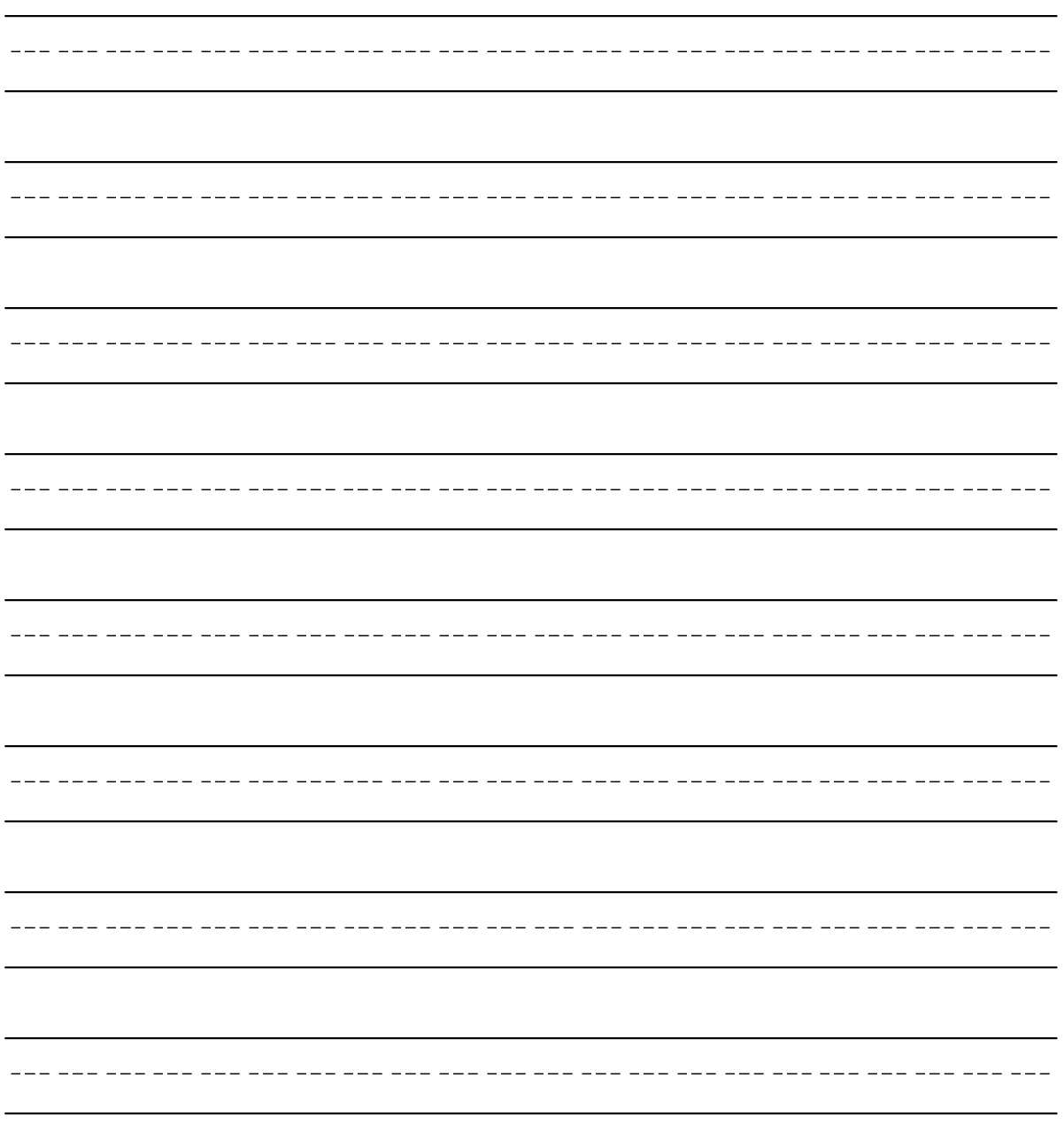 Name: ______________________________________	Date: ____________________________________________________________________________________________________________________________________________________________________________________________________________________________________________________________________________________________________________________________________Name: ______________________________________	Date: _____________________________________________________________________________________________________________________________________________________________________________________________________________________________________________________________________________________________________________________________________________________________________________________________________________________Name: ______________________________________	Date: _____________________________________________________________________________________________________________________________________________________________________________________________________________________________________________________________________________________________________________________________________________________________________________________________________________________________________________________________________________________________________________________________________________________________________________________________________Name: ______________________________________	Date: ______________Title: _______________________________________________________________________________________________________________________________________________________________________________________________________________________________________________________________________________________________________________________________________________________________________________________________________________________________________________________________________________________________________________________________________________________________________________________________________________________________Name: ______________________________________	Date: ______________Title: __________________________________________________________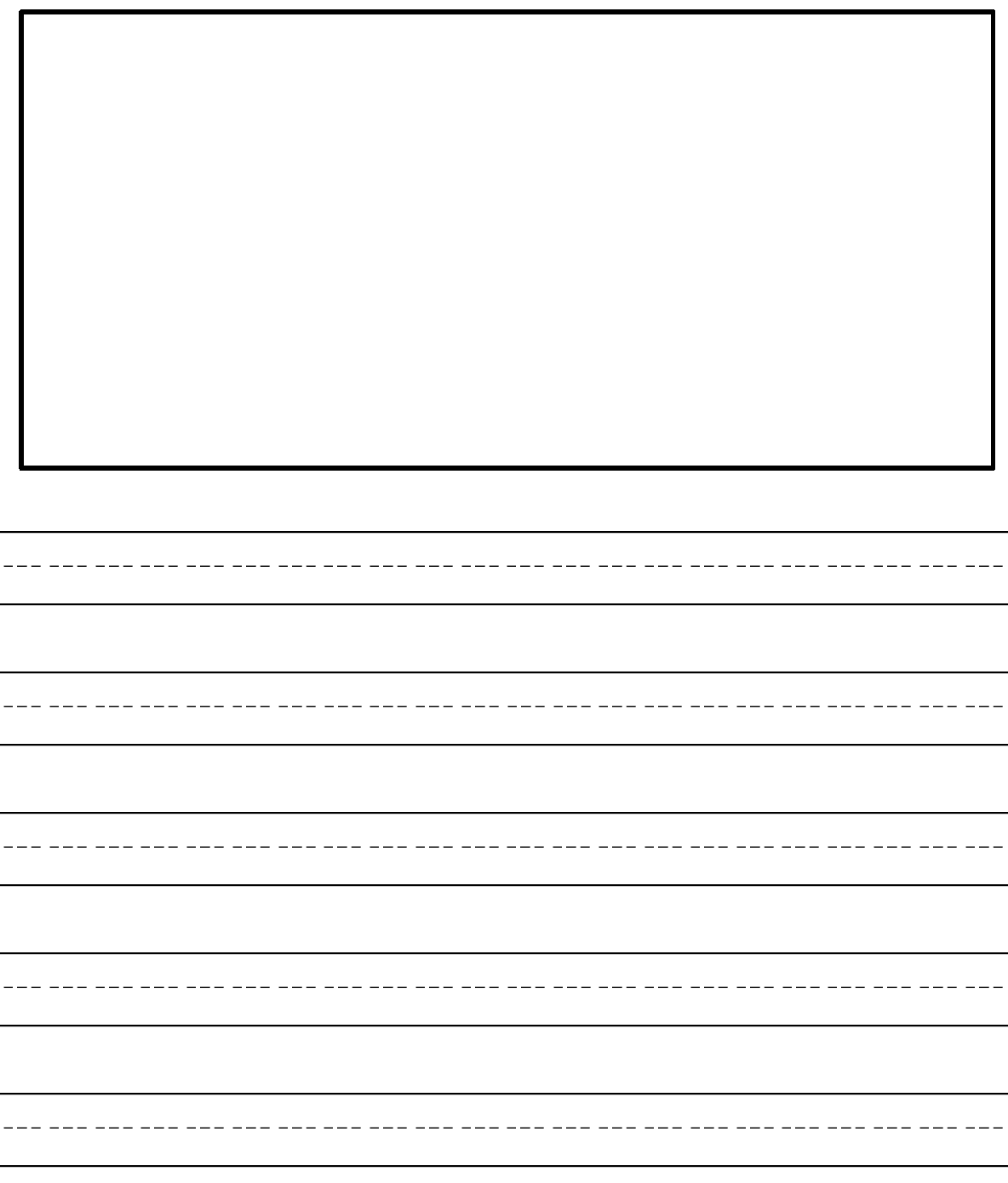 									Date: ______________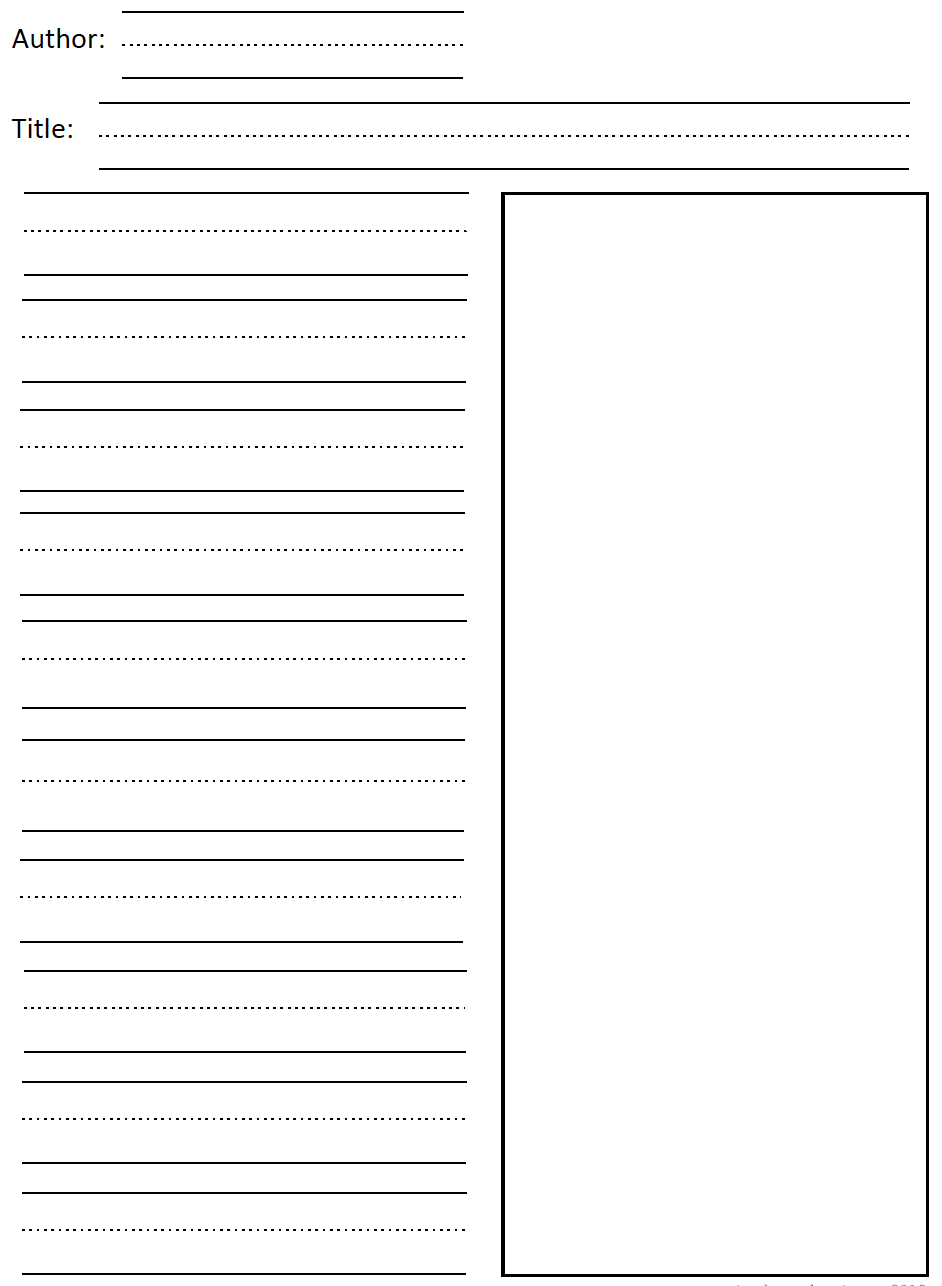 